                                                Отчёт о результатах самообследования МБОУ « Аргуновская ОШ № 11» за 2018 учебный год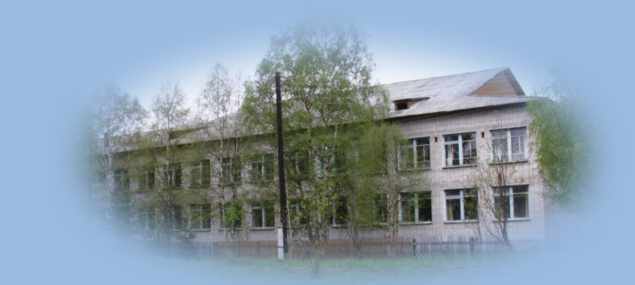 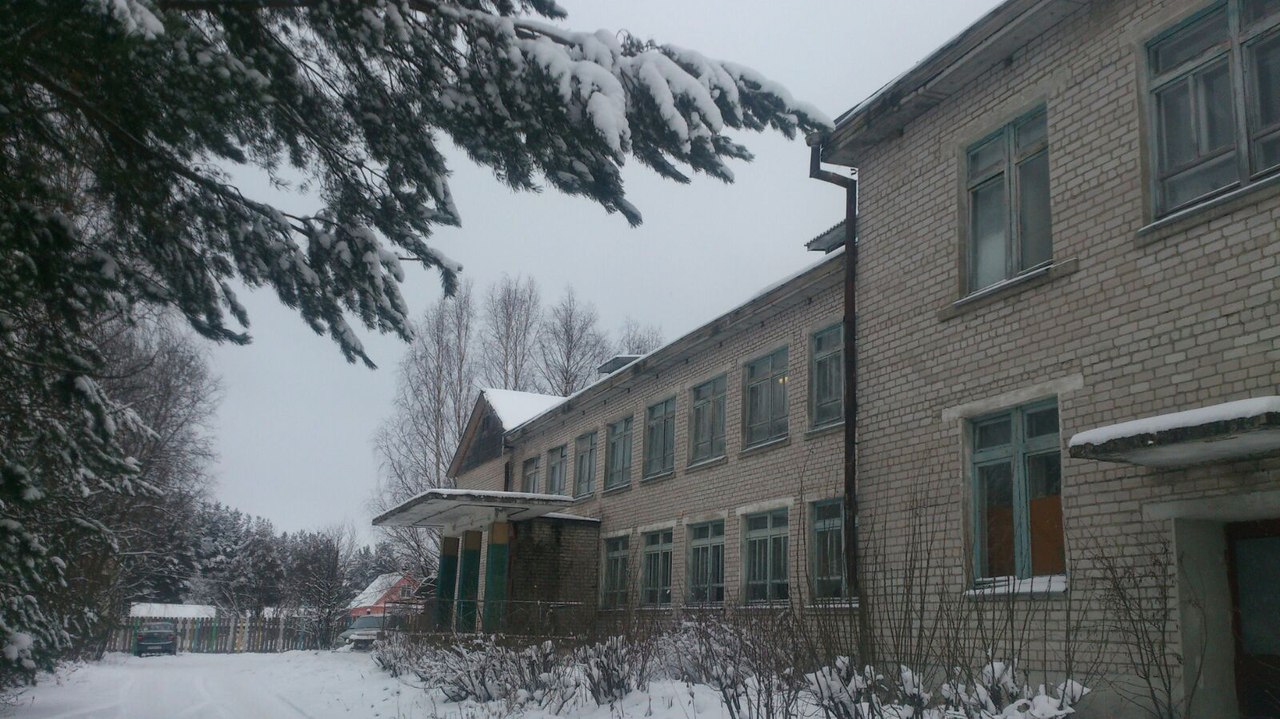 2018г.Содержание1.Общая характеристика школы Год основания школы –  1903 г.         Историческая справка Аргуновская основная общеобразовательная школа №11 является муниципальным образовательным учреждением на территории посёлка Аргуновский Вельского района Архангельской области.

Учредитель-администрация МО « Вельский район». Осенью 1902г. жители деревень нашей округи обратились с просьбой в Вельский уезд о необходимости открытия в д. Овсянникова земского училища.

Открыто 1 января 1903г.

В 1918г училище было преобразовано в Овсяниковскую советскую школу первый ступени, в которой учились крестьянские ребятишки из деревень Городище,Палкинской,Лучинской. 

К 1928г школу посещало 62 человека.

В 1951 году школа стала семилетней, а в 1962 году была преобразована в восьмилетнею. 

В 1675 году состоялось торжественное открытие нового двухэтажного каменного здания школы, рассчитанного на 192 ученика, в котором она размещается по сей день.

В 2003г Аргуновская школа отметила 100летний юбилей.Система управления организации           Управление школой осуществляется в соответствии с Законом РФ “Об образовании”, Уставом ОУ и локальными нормативными актами  на основе сочетания принципов единоначалия и коллегиальности. Текущее руководство деятельность школой осуществляет директор. Все звенья управленческой структуры связаны между собой, между ними существует разделение полномочий и ответственности.          В школе сформированы коллегиальные органы управления, к которым относятся общее собрание работников образовательного учреждения и педагогический совет. В целях учета мнений обучающихся, родителей (законных представителей) и педагогических работников в школе созданы: - Общешкольная конференция;- Совет школы; - Совет старшеклассников; -Совет профилактики;- Совет родителей( Родительский комитет классов). В образовательном учреждении сформирована следующая структура управления: Структура управления МБОУ « Аргуновская ОШ № 11» 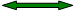  За последние годы наметилась динамика постепенного увеличения количества детей в школе, что приводит к тому, что недостаточная площадь учебных кабинетов. Возникает проблема дефицита учебных помещений.Структура контингента обучающихсяЧисленность обучающихся по реализуемым образовательным программам за счёт бюджетных ассигнований федерального бюджета, бюджетов субъектов Российской Федерации на май 2018 г.2.Кадровый состав педагогических работников       Укомплектованность штатов в школе составляет 100 %, работает 14 педагогических работников.  Развитие кадрового потенциала педагогов школы носит позитивный характер: по результатам аттестационных мероприятий численность педагогических и руководящих работников с высшей и  первой квалификационной категорией незначительно, но растёт.       На базе школы систематически проводятся районные семинары-практикумы.    Аналитическая оценка образовательной деятельности   Деятельность образовательного учреждения в 2018  году осуществлялась в соответствии Устава, локальных нормативных актов, регламентирующих образовательную деятельность, на основании годового плана работы школы с учетом реализации Национальной образовательной инициативы «Наша новая школа» по следующим направлениям:Кадровое обеспечение. Развитие учительского потенциала. Курсовая переподготовка педагогических работников.Аттестация педагогических и руководящих кадров.Методическое сопровождение педагогов.Содержание и качество подготовки обучающихся.Система  поддержки талантливых и одаренных детей.     3. Воспитательная работа в ОУ.     3.1. Организация воспитательной работы в ОУ.     3.2. Внеурочная деятельность учащихся 1-4 классов в рамках реализации ФГОС НОО.3.3. Внеурочная деятельность учащихся 5-6 классов в рамках реализации ФГОС ООО.3.4.      Социально-педагогической сопровождение обучающихся.3.5. Организация физкультурно-оздоровительной работы в ОУ3.6. Дополнительное образование детей.3.7. Работа школьной библиотеки.Охрана жизни и здоровья обучающихся. Безопасность в ОУ.Материально-техническое  обеспечение образовательного процесса. 3.Кадровое обеспечение образовательного процесса. Развитие учительского потенциала3.1Курсовая переподготовка педагогических работников.Обучение педагогических и руководящих кадров Вывод:В свете современных требований и в соответствии с требованиямФГОС 100% педагогов школы успешно прошли курсовую переподготовку, - 100 % учителей начальных классов и  100 % учителей предметников  прошли курсовую переподготовку в соответствии с требованиями стандартов второго поколения.2. Повышение профессионального мастерства через курсовую подготовку помогло педагогам сформировать чёткое представление об организации учебного процесса с позиции системно-деятельностного  подхода и привело к более качественному использованию современных образовательных технологий в работе. Наиболее используемыми являются следующие технологии:1 - ИКТ2 -  развитие критического мышления через чтение и письмо;3 – метод проектов;4 – проблемного обучения;5 – личностно-развивающего диалога;6 – индивидуализации и дифференциации обучения;– личностно-ориентированного обучения.3.2 Аттестация педагогических и руководящих кадров         В школе всего работает 14 педагогических работников. В этом учебном году аттестован 1 человек на соответствие занимаемой должности и 1 человек на высшую кв. категорию. Продолжена индивидуальная работа с отдельными  педагогами по формированию портфолио (3 человека).
Вывод: В школе работают квалифицированные учителя, обладающие высоким потенциалом, постоянно совершенствуют свои учебно-методические навыки, творчески подходят к работе по модернизации учебного процесса. Большинство учителей имеют высшее образование. Коллектив постоянно работает над повышением самообразования. 3.3 Методическое сопровождение педагогов.       Для повышения профессионального мастерства педагогов в школе была организована  методическая работа. Использовались разнообразные формы взаимодействия участников образовательного процесса:         Использование данных форм работы позволяет разнообразить проведение различных мероприятий, направленных на совершенствование профессионального мастерства и развитие  творческого потенциала педагогов.          На базе школы в  2018  году были проведены семинары, методические объединения, совещания, открытые уроки. Все мероприятия прошли на высоком методическом уровне. Для подготовки педагогов к выступлениям на различных мероприятиях была организована работа творческих и проблемных групп,  такая форма  работы позволяет педагогам самосовершенствоваться, а также формировать творческий и сплочённый коллектив единомышленников.Меропиятия, в которых приняли участие учителя НОО:Меропиятия, в которых приняли участие учителя ООО:Вывод:100% педагогов были вовлечены в активную деятельность по самосовершенствованию профессионального мастерства. Самосовершенствуются педагоги в основном в направлении организации урочной деятельности.       Анализ данных результатов позволяет говорить о работоспособности коллектива, о его активности, стремлении повышать свой профессиональный уровень: 100 % педагогов, работающие в начальной школе и 100% педагогов,  работающих в основной школе ,  задействованы в инновационной деятельности при переходе на новые образовательные стандарты, 75% педагогов в целом в ОУ активно  используют системно-деятельностный подход в организации учебно-воспитательного процесса,  на основе  современных педагогических технологий, 75% - имеют высокий и хороший уровень  информационной компетентности.        По результатам обследования уровень социально-психологического климата  - благоприятный, т. е., по мнению педагогов, сплочению коллектива способствует доброжелательность в отношениях друг к другу, вовлеченность в инновационную работу, взаимопонимание.4.Содержание и качество подготовки обучающихся	Школа, исходя из государственной гарантии прав граждан на получение бесплатного образования, осуществляет образовательный процесс, соответствующий трем уровням образования: – начальное общее образование (нормативный срок освоения – 4 года), 1-4 класс – обеспечивает развитие обучающихся, овладение ими чтением, письмом, счетом, основными умениями и навыками учебной деятельности, элементами теоретического мышления, простейшими навыками самоконтроля учебных действий, культурой поведения и речи, основами личной гигиены и здорового образа жизни.	Начальное образование является базой для получения основного общего образования.	 – основное общее образование (нормативный срок освоения 5 лет), 5-9 класс – обеспечивает освоение обучающимися общеобразовательных программ основного общего образования, создает условия для становления и формирования личности обучающегося, его склонностей, интересов и способностей к социальному самоопределению. Основное общее образование является базой для получения среднего общего образования, начального и среднего профессионального образования.	Вывод: данная структура школы соответствует функциональным задачам муниципального образовательного учреждения и Уставу школы.Реализация учебного плана:        Для реализации учебного плана ОУ используется учебно-методический комплекс (учебники, учебные пособия, дидактические материалы) соответствующий требования федерального  перечня.Все учебные курсы обеспечены программами: примерными программами  начального общего образования - «Школа России» 1-4 классы; основного, авторскими программы для начальной, основной школы по общеобразовательным предметам, рабочими программами учебных курсов, разработанных педагогами с учётом ФГОС НОО(1-4 классы) и ФГОС ООО (5 -8 классы), БУП-2004 г. (9 класс),  составленными на основе примерных и авторских программ по предмету, комплектами таблиц и наглядных пособий, мультимедийными пособиями, учебниками согласно   Федеральному перечню учебников, рекомендованных и допущенных Министерством образования и науки Российской Федерации к использованию в образовательных учреждениях  на 2017-2018 учебный год, методическими пособиями.        Реализация данного учебного плана предоставляет  возможность  получить базовое образование, позволяет удовлетворить социальный заказ родителей, образовательные запросы и познавательные интересы обучающихся, что соответствует целям и задачам образовательной программы школы.Качество обучения        По итогам 2017/2018 учебного года  качества знаний обучающихся   несколько превышает, чем в прошлом учебном году. Причин несколько - субъективные и объективные:    1- низкий уровень сформированности учебной мотивации у обучающихся;2 -  увеличение количества семей, находящихся в трудной жизненной ситуации.3- рост количества обучающихся со статусом ОВЗ.Успешность обучения (с учетом ГИА)Количество учащихся, оставшихся на повторное обучение за  три года:        Анализ результатов успешности обучения показывают, что на повторный курс  остаются дети в основном в начальной школе из социально неблагополучных семей и дети условно не подготовленные к учебному процессу, дети с ОВЗ.         Показателями результативности образовательной деятельности являются  результаты обученности выпускников, в т.ч. и результаты прохождения государственной итоговой аттестации в выпускных классах:Предложения: учителям-предметникам продолжить работу по использованию современных образовательных технологий в организации учебного процесса, что способствует повышению учебной мотивации обучающихся,  в системе использовать технологии: дифференцированного и индивидуализированного обучения, которые позволяют отрабатывать учебный материал в индивидуальном режиме на уроке.Результаты итоговой аттестации выпускников основной школы июнь  2018 годВыводы:  ОУ необходимо активизировать работу, направленную на повышение качества знаний обучающихся                                    Результаты определения выпускников школыВывод: уровень подготовки учащихся основной школы средний. Выпускники школы являются конкурентноспособными при поступлении в  учебные заведения.Учащиеся успешно определяются с выбором  учебных заведений и в основном поступают на бюджетные места.Система поддержки талантливых и одаренных детей     В школе создана программа по работе с одарёнными детьми, которая включает в себя:организацию участия учащих в олимпиадах, конкурсах и конференциях различного уровня;подготовку и проведение предметных и внеклассных мероприятий для развития творческих способностей учащихся в различных сферах деятельности;организацию целенаправленной работы с родителями по оказанию помощи в воспитании творческого ребёнка;работу с педагогами направленную на использование современных образовательных технологий для развития индивидуальных способностей отдельных учащихся класса.1.Нормативно-правовое обеспечение:- положения о методической работе в школе;- о методических разработках;- о методическом объединении;- план методической работы;- план работы с «одаренными детьми»; рассмотрено на педсовете Протокол №1 от 28.08. 2017г.Утверждено директором     Приказ № 212 от 01.09. 2017г.2.  Работа с учащимися:а) учебно-исследовательская деятельность:всероссийская олимпиада школьников:другие олимпиады:- конференции                    интеллектуальные игры:б) творческая (иная) направленность- конкурсыв) спортивная направленностьсекцииспортивные соревнования6. ПоощренияВыводы: к положительным результатам можно отнести: В школе организована и ведется в системе работа с одаренными детьми.Выросло число учащихся и учителей, вовлеченных в исследовательскую деятельность.Организована индивидуальная работа с детьми.Используются активные формы организации работы.Увеличилось количество участников мероприятий, конкурсов, олимпиад.    Все материалы НОУ (документы, новости) размещаются на школьном сайте.       К трудностям можно отнести следующее: В   ОУ нет школьного автобуса, поэтому все выезды за счет родителей, некоторые поездки оплачивают учителя; многие мероприятия проводятся за счёт денежных взносов, родители не готовы оплачивать. Цели и задачи на следующий год:           Цель на 2018 – 2019 учебный год: продолжить работу по созданию условий для оптимального развития одаренных и способных детей.Задачи:- продолжить   создавать условия для самоопределения, самореализации одаренных детей; - усиление работы по научно- исследовательской деятельности обучающихся. - изучение приемов целенаправленного наблюдения и диагностики учащихся.- создание условий для совершенствования способностей учащихся через включение в самостоятельную деятельность. - совершенствование форм работы с одаренными детьми.-  повышение квалификации педагогов в работе с одаренными детьми.- использовать в образовательной практике школы продуктивные педагогические технологии, повышающие эффективность работы с одаренными детьми и индивидуализацию образования;- продолжить систему мониторинга личностного развития одаренных детей и результатов деятельности педагогов.         Вывод: Школа продолжает развивать  спортивное направление. Результатом этого является увеличение количество призовых мест на легкоатлетическом многоборье среди сельских школ. С каждым годом количество сдавших нормы ГТО увеличивается. Активно работает спортивный клуб «Аргун».5. Воспитательная работа в ОУ.5.1.Организация воспитательной работы в ОУ.Воспитательная работа в школе была организована :В течение всего учебного года  с обучающимися проводилась профилактическая работа по направлениям:-профилактика ВИЧ/СПИДа, наркомании, курения;-профилактика по предупреждению детского дорожно-транспортного травматизма;-профилактика  экстремизма и воспитание толерантности.Уделялось внимание вопросам антикоррупционного воспитания.Проведены профилактические мероприятия: встречи со специалистами беседы, дебаты Воспитательная работа велась во взаимодействии с учреждениями окружающего социума. Учреждения и структуры, с которыми сотрудничала школа в течение года: Комиссия по делам несовершеннолетних и защите их прав МО "Вельскиймуниципальный район, ГБКУ АО "Вельский центр "Скворушка", детская спортивная школа, ДЮЦ,  ДДТ сельская библиотека,Работа органов ученического самоуправленияВ школе организовано Школьное ученическое самоуправление.Органом Школьного ученического самоуправления является Совет старшеклассников школы ( учащиеся 5-9 кл.).Совет старшеклассников школы планирует и организовывает общешкольные праздники, акции, проводит тематические  круглые столы, конференции, семинары и другие  мероприятия, направленные на обеспечение творческого, интеллектуального, спортивного, духовно-патриотического, трудового развития учащихся.Работа с родителямиЕдинство деятельности семьи и школы, эффективность и действенность работы с родителями определяется через четко организованную систему работы школы. Основной принцип работы - принцип сотрудничества, а цель - вовлечение родителей в учебно-воспитательный процесс.  В школе работа с родителями в прошедшем учебном году проходила по следующим направлениям:-повышение психолого-педагогических знаний (областные, общешкольные и  классные родительские собрания, индивидуальные консультации, встречи со специалистами). Встречи родителей со специалистами в 2018 году.Участие  родителей в совместных творческих делахВывод:  исходя из анализа воспитательной работы в2018 году: Педагоги школы значительное внимание уделяют воспитанию учащихся, совершенствованию и обновлению внеклассной воспитательной деятельности с детьми. Классные руководители владеют широким арсеналом форм и способов организации воспитательного процесса в школе и классе.В традиционных школьных мероприятиях участвуют все классы, но степень активности классов в жизни школы разная. Это связано с работой классных руководителей, их желанием и умением организовать, зажечь детей, умением привлекать к участию в мероприятиях каждого ученика. Большое значение имеет сформированность классного коллектива, отношения между учениками в классе. Стабильность в воспитательной работе обеспечивают традиционные ключевые дела и, безусловно, деятельность классных руководителей, которые представляют опытный грамотный коллектив.5.2 – 5.3. Внеурочная деятельность учащихся начальных классов в рамках реализации ФГОС НОО и ФГОС ООО.   В соответствии с требованиями ФГОС внеурочная деятельность является неотъемлемой частью  образовательного процесса  в  школе. Цель: создание эффективных условий развивающей среды для воспитания и социализациишкольников  в процессе организации внеурочной деятельности.Задачи:- выявление интересов, склонностей, способностей, возможностей учащихся кразличным видам деятельности;- оказание помощи в поисках «себя», путем предоставления широкого спектраэлективных курсов, секций;- создание условий для индивидуального развития ребенка в избранной сферевнеурочной деятельности;- формирование системы компетенций в избранном направлении деятельности;- развитие опыта творческой деятельности, творческих способностей;- создание условий для реализации приобретенных знаний, умений и навыков;- развитие опыта неформального общения, взаимодействия, сотрудничества;- расширение рамок общения с социумом.–достижение личностных и метапредметных результатов. МБОУ« Аргуновская ОШ№ 11» предоставляет  обучающимся достаточный выбор занятий, направленных на их развитие. Внеурочная деятельность организуется по направлениям развития личности 	спортивно-оздоровительное	духовно-нравственное	общекультурное	общеинтеллектуальное	социальное- факультативы и элективные курсы:-КружкиСодержание занятий, предусмотренных как внеурочная деятельность, формируется с учетом пожеланий обучающихся и их родителей (законных представителей) и направлено на реализацию различных форм ее организации, отличных от урочной системы обучения, таких  как экскурсии, секции, круглые столы, конференции, диспуты, школьные научные общества, олимпиады, конкурсы, соревнования, поисковые и научные исследования.  Занятия внеурочной деятельностью проводятся учителями начальных классов, учителями-предметниками .Вывод: В целом реализация  внеурочной деятельности в рамках ФГОС нового поколения проходит успешно. Но проблемы есть. И проблемы, требующие решения уже к новому учебному году. Для реализации внеурочной деятельности по ФГОС в полном объеме слабовата  и материально-техническая база. Мало спортивного инвентаря. 5.4. Социально-педагогическое сопровождение обучающихся. Школа работает по программе : «Человек. Гражданин. Патриот» , составленной на основе Региональной  программы «Правовое просвещение и формирование основ законопослушного поведения обучающихся 1-9 классов общеобразовательных учреждений» , целями которой является: формирование правовой культуры школьников, законопослушного поведения и гражданской ответственности; развитие правового самопознания; оптимизация познавательной деятельности, профилактика безнадзорности, правонарушений и преступлений школьников, воспитание основ безопасности жизнедеятельности человекаЗа отчетный период в школе по данному направлению проделана следующая работа      В январе утвердили план работы школы по профилактике безнадзорности и правонарушениям на  2018 уч. г.    В   январе классные  руководители  1 – 9 классов  заполнили  социальные  паспорта своих классов,  завуч составила социальный паспорт школы.  Решением  педколлектива  в   список  детей «группы риска»  были занесены  4  Проведено обследование жилищно-бытовых условий  неблагополучных  и опекаемых семей.                                          Во всех классах  проведены   классные часы  о правах и обязанностях  учащихся,  правах  родителей.    Ученическим Советом Старшеклассников школы  организовано  дежурство  по школе, в план  работы  ученического Совета Старшеклассников  включены  такие  мероприятия, как  проверка  учебников,  дневников,  кабинетов. Во всех классах прошло  знакомство с Конвенцией о правах ребёнка.	   На совещаниях при директоре вызывались учащиеся, имеющие предварительные неудовлетворительные оценки за  четверти.            Классные  руководители сдают   отчёты о работе с учащимся «группы риска». В каникулы – посещение квартир учащихся «Группы риска», учащихся отстающих в учебе  ( 2 -24.03) проходил месячник по профилактике правонарушений.         В начале апреля в школе прошла акция «Мы за здоровый образ жизни». С 1 апреля месячник , посвященный здоровому образу жизни       Проводится профилактическая работа  с родителями  по предупреждению правонарушений подростками. Каждую четверть проводится родительский лекторий, собрания «Как уберечь детей .ПАВ. Спайсы.,« Семья и семейные ценности. Морально-этические нормы.» , «Повышение ответственности родителей за опасность пребывания детей на водоемах» «Предупреждение  и раннее выявление наркозависимости», «Профилактика зависимости психотропных веществ алкоголь, табак, наркотических средств»«Телефон доверия. Отношения в семье.» «Профилактика правонарушений. Безопасный интернет»   « Подростковый суицид»,«Воспитание гражданина в семье», «Аникоррупционные и правовые нормы»           В течение всего года ведется профилактическая работа в семьях с детьми «группы риска» по предупреждению жестокого обращения с детьми           В школе ведется постоянный контроль за посещаемостью учащихся. СОЦИАЛЬНЫЙ ПАСПОРТ ШКОЛЫ  ИНФОРМАЦИЯ О СЕМЬЕпо состоянию на сентябрь2018 г.Информация о ребенкеВывод: Стабильно растёт  количество обучающихся в школе.  При этом увеличивается количество многодетных семей, по- прежнему высокие показатели неполных семей. 5.5.Организация физкультурно – оздоровительной работы в ОУ.Физкультурно-оздоровительная и спортивная деятельность была нацелена на формирование у учащихся осознанного отношения к своему физическому и психическому здоровью, важнейших социальных навыков, способствующих успешной социальной адаптации, на профилактику вредных привычек, на охват максимального количества учащихся школы оздоровительными мероприятиями.  В данных мероприятиях принимали участие педагоги и родители.Работа секций.Проведение общешкольных соревнований и мероприятий.5.Оформление спортивных стендов:- по Готов к Труду и Обороне (значок, нормативы по ступеням),- стенд школьного спортивного клуба  «АРГУН» (эмблема, информация о деятельности клуба).Вывод: учащиеся школы принимают активное участие в соревнованиях районной спартакиады школьников.Из-за недостатка возможностей организации спортивных секций в школе учащиеся занимаются в МОУ «Вельская ДЮСШ», в секциях футбол, дзюдо и лыжная. В целом по школе 60% учащихся посещают школьную спортивную секцию по баскетболу.5.6. Дополнительное образование детей.Осуществляя дополнительное образование, школа создаёт условия для развития творческих способностей и формирования навыков и умений, необходимых для развития гармонически развитой личности. Организация системы дополнительного образования в школе опирается на следующие принципы:-свободный выбор ребенком видов и сфер деятельности;-ориентация на личностные интересы, потребности, способности ребенка;-возможность свободного самоопределения и самореализации ребенка;-единство обучения, воспитания, развития.Кружки и секции организованы с  учетом возможностей школы, профессионального потенциала педагогического коллектива, пожеланий обучающихся и их родителей. Занятия проводятся во второй половине дня по следующим направлениям: интеллектуальное, художественное, физкультурно – спортивное (65 человек), военно – патриотическое, социальное. Всего в  школе работало 4 кружка и    1   секция. Общая занятость учащихся  дополнительным образованием в школе показана в таблице.Вывод: большая часть учащихся школы занята в учреждениях дополнительного образования окружающего социума. Наибольшее количество учащихся посещают  Аргуновский ДК, что объясняется удобным расположением учреждения на территории МО « Аргуновское»  и  вблизи от школы. 5.7. Работа школьной  библиотеки.Важнейшая роль в школе отводится библиотеке, которая способствует  созданию оптимальных условий для решения образовательных задач школы путем реализации информационной, культурной и образовательной функции.Цель библиотеки:- информационное обслуживание пользователей школьной библиотеки;-организация деятельности по формированию и сохранению учебного фонда.Задачи библиотеки:- работать в соответствии с методической темой школы «Системно-деятельностный подход как методологическая основа федерального государственного образовательного стандарта»  и  общешкольным планом воспитательной работы;- организация открытого доступа к информационным ресурсам;- обеспечить включенность каждого пользователя в разнообразные формы учебной  и внеклассной деятельности;- оказывать помощь в деятельности обучающихся и учителей при реализации образовательных программ и проектов.Показатели работы библиотеки  2018 годБиблиотека работает по следующим направлениям:- пропаганда литературы в помощь усвоения школьной программы; - пропаганда литературы о родном крае, о защите природы; - вести индивидуальную работу с читателями;- оказывать помощь  родителям в воспитании своих детей;- воспитать у учащихся бережное отношение к книге;- учить детей работать с книгой, развить у детей интерес к книге.Проведенные мероприятия:Начальные классы:                           1) экскурсия по библиотеке;                                      2) викторина  «Сказочная страна»;                                    3) книжная выставка «Волшебный мир сказок »;4) акция  «Береги книгу»;   5) акция «Почитай мне, мама!».                                                        Старшие классы:             1) беседа «История возникновения и развития книги»;           2) викторина «Словарь – наш друг»;3) беседа «Сын земли поморской» (М.Ломоносов);                                                                4) книжная выставка «Словари – эти книги знают все»;5) акция «Берегите, книгу»;6) акция «Прочитай книгу, посоветуй другу».Проводимые мероприятия и беседы в библиотеке, не только дают ребятам информацию о чем-либо, но и пробуждают в них интерес к чтению. Для привития у школьников бережного отношения к учебникам проводятся:- Беседы «Как сохранить учебник» среди учащихся и родителей;- Книжные выставки « Береги книгу», « Жалобы учебника»;- Рейды  по проверке состояния учебников. Вывод: В школе необходимо продолжать учить детей работать с книгой, развивать у детей интерес к учебе и книге; вести информационно-библиографическую работу среди обучающихся и учителей.  6. Охрана жизни и здоровья обучающихся. Безопасность в ОУ.               Обеспечение охраны жизни и здоровья обучающихся во время образовательного процесса является одним из приоритетных направлений деятельности ОУ. Образовательным учреждением разработаны  необходимые условия, обеспечивающие сохранение и укрепление физического и психологического здоровья обучающихся:1.Оказание первичной медико-санитарной помощи обучающимся производится на основании договора по оказанию услуг медицинского обслуживания обучающихся муниципального бюджетного образовательного учреждения «Аргуновская ОШ №11»  и ГБУЗ Архангельской области «Вельская центральная районная больница» .2.В школе организовано горячее питание обучающихся. Охват горячим питанием составляет   80 % (91 чел.):Контроль за организацией и качеством питания осуществляется бракеражной комиссией (Приказ № 262 От31.10.2016 г.) и членами Совета школы.3.Продолжительность каникул, режим учебных занятий, учебная и внеучебная нагрузка соответствуют требованиям СанПиН, Уставу ОУ и определены календарным учебным графиком, утвержденным приказом по школе от 01 сентября 2016 года № 191.4.Пропаганда и обучение навыкам здорового образа жизни, требованиям охраны труда осуществляется через систему классных часов классными руководителямиОбщешкольный клас.часы :  «Человек и его права (5-9    кл), «Закон и ты», « Правонарушения и подросток», « Телефон доверия»5.Общее санитарное и гигиеническое состояние образовательного учреждения соответствует требованиям Госсанэпиднадзора: питьевой, световой и воздушно-тепловой режим в норме. Санитарное состояние помещений школы соответствует санитарным нормам и правилам. Для организации занятий физической культурой и спортом в школе имеется спортивный зал,  спортивная площадка. 6.Медицинские осмотры учащихся проводятся регулярно. В 2018 учебном году прошли медосмотр 100 % детей.7. С целью профилактики и запрещения курения, употребления спиртных напитков, пива, наркотических средств и психотропных веществ, их прекурсоров и аналогов и других одурманивающих веществ проводятся профилактические беседы: «О вреде алкоголя и курения»,   «Быть здоровым очень модно»(    С 1 апреля акция «Мы за здоровый образ жизни», (8-13.12 )  - неделя « Здоровый образ жизни» 8.Для обеспечения безопасности обучающихся во время пребывания в школе организовано дежурство учителей и обучающихся средней и старшей школы. В школе разработаны инструкции по охране труда для обучающихся. В течение года проводятся все необходимые  инструктажи  с регистрацией в журнале установленной формы. Не реже двух раз в год проводится тренировочная эвакуация обучающихся и работников школы на случай возникновения пожара или ЧС. Реализуется программа по профилактике детского дорожно-транспортного травматизма, проводятся встречи с инспектором ГБДД, конкурсы, викторины. Статистика о дорожно-транспортных происшествиях, по вине обучающихся показана в таблице. В школе проведена дополнительная разъяснительная работа с учащимися, родителями и участниками ДТП.9. В школе создана комиссия по охране труда. Комиссией ежегодно проводится проверка кабинетов повышенной опасности, мастерских, спортзала и здания школы к новому учебному году, своевременно оформлены соответствующие Акты по результатам проверки. Учителя-предметники своевременно проводят инструктажи с обучающимися по учебным предметам: химия, биология, физика, физическая культура, технология (обслуживающий, технический труд), информатика и ИКТ. Классными руководителями оформлены листки здоровья в классных журналах. В течение учебного года проведёны все необходимые  инструктажи с обучающимися с регистрацией в журнале установленной формы10.Профилактика несчастных случаев проводится через беседы, инструктажи. Организовано расследование и учёт несчастных случаев с детьми с составлением актов по форме, проведена профилактическая работа по устранению причин несчастных случаев.12.Санитарно-противоэпидемиологические и профилактические мероприятия в образовательном учреждении:Беседы на классных часах и общешкольных линейках:«Внимание гололёд», «Поведение на водоёмах, реках в осенний период»«Безопасные каникулы». «Терроризм», «Дорога домой»«Инсульт, инфаркт. Меры предупреждения»«О безопасности жизни и здоровья во время схода снежных масс с крыш»  «Безопасные каникулы. Использование пиротехники», «Профилактика употребления спиртосодержащей продукции»Поведение на водоёмах, реках в весенний период«Осторожно клещи»«Безопасность на водных объектах во время летнего сезона» «Противопожарная безопасность в летний период»Темы родительских собраний:Беседа о противопожарной безопасности.Беседа о мероприятиях по профилактике гриппа и ОРВИБеседа «Последствия употребления спайсов, наркотиков. Подростковый суицид. Подросток и алкоголь»«Правила поведения обучающихся на воде в весенний период» раздача памяток для родителей.«Причины подросткового суицида. Роль взрослых в оказании помощи подростку в кризисных ситуациях» Беседа «Клещи - это опасно».«Безопасное поведение несовершеннолетних в дорожном движении» (использование световозвращающих элементов, применение ремней безопасности, статистика ДТП, составление схем безопасного пути в школу)«Семейный конфликт. Телефон доверия»Вывод: в образовательном учреждении на оптимальном уровне (в соответствии с имеющимися условиями) создана здоровьесберегающая среда. Большое внимание в школе уделяется вопросам безопасности в ОУ.  7.Материально-техническое обеспечение образовательного процесса.        Материально – техническое обеспечение школы отвечает современным стандартам организации образовательного процесса общего образования. Оснащенность и благоустройство соответствуют предъявляемым требованиям:- Температурный режим в школе соответствует требованиям СанПиН- В учреждении имеется работающая система холодного водоснабжения и канализации- Соблюдаются требования пожарной безопасности (имеются оборудованные аварийные выходы, необходимое количество средств  пожаротушения, подъездные пути к зданию; имеется действующая пожарная сигнализация, автоматическая система оповещения людей при пожаре) В школе имеется: - зал для приема пищи  площадью   29.2 м2и числом посадочных мест  - 40;-  спортивный зал площадью 147,9 м.,  с  раздевалками;- компьютерный класс на 11 компьютеров, используемых для осуществления образовательного процесса;- выход в интернет.В школе большое внимание уделяется развитию материально-технической базы:            приобретено за 2016-17 уг. 3 ноутбука, 2 принтера, 5 мультимедийных проекторов, экран на штативе 1, экран 1, оборудование для спортзала (счётчик для отжимания, теннисный стол), шкаф вытяжной для кабинета химии, 5 комплектов школьной мебели (стол и два стула – 1 комплект), банкетка жёсткая 3 штуки.Технические средства обеспечения образовательного процесса    Таким образом, можно сделать вывод о том, что ведение образовательного процесса в школе в 2018 году осуществлялось с учетом поставленных задач, приоритетных направлений работы  на учебный год и методической темы школы.         В ходе подготовки к новому учебному году был проведен анализ учебно-воспитательной работы, выявлены проблемы и  определены    задачи  школы на 2019  год.В рамках реализации национальной образовательной инициативы «Наша новая школа», с целью совершенствования в образовательном учреждении условий для введения и реализации  Федеральных государственных образовательных стандартов  считаем необходимым, определить следующие приоритетные направления деятельности в 2019 учебном году:1.   Продолжить создание  качественно новых условий для организации учебно-воспитательного процесса, самореализации и творческого развития обучающихся с целью достижения нового образовательного результата в соответствии с требованиями Федерального государственного образовательного стандарта через: - развитие и совершенствование образовательной  инфраструктуры в целях предоставления доступного, качественного образования, обеспечения творческого и интеллектуального  развития учащихся на всех уровнях обучения;- дальнейшее обеспечение организации учебно-воспитательного процесса  в соответствии с требованиями  Федерального государственного образовательного стандарта: полное оснащение учебных кабинетов техническими средствами, учебниками и цифровыми ресурсами.2. Продолжить совершенствовать качество образования через использование системно-деятельностного подхода в учебном процессе.3.  Систематизировать работу  по созданию системы оценки качества образования в свете современных требований.4. Внедрить образовательную программу основного общего образования в организацию учебно-воспитательного процесса   в связи с введением ФГОС ООО с 01 сентября 2015 года:- продолжить проектную деятельность ;- продолжить целенаправленную работу по расширению читательского опыта и кругозора учащихся;- организовать мониторинг оценочной деятельности через диагностический, текущий и итоговый контроль;- реализовать план внеурочной деятельности в соответствии ФГОС ООО для учащихся 1-4-х и 5-8-х классов.5. Создавать условия, обеспечивающие уровень интеллектуального и профессионального развития педагогов через: -   организацию повышения квалификации педагогов в целях приобретения новой профессиональной компетенции  - умения работать в высокоразвитой информационной среде и  едином информационном образовательном пространстве школы-  активизацию деятельности педагогов в сети педагогических сообществ, 6.  Совершенствовать систему работы с педагогами в межаттестационный период с целью увеличения численности работников с первой и высшей квалификационной категорией.7. Развивать формы инновационной работы в школе. 8. Пропагандировать здоровый образ жизни среди школьников и родительской общественностью.11. Продолжить работу по профилактике асоциального поведения у школьников.12.  Разработать Программу развития образовательного учреждения . 13.Скоординировать работу всех участников учебно-воспитательного процесса на повышение уровня воспитанности учащихся. Направить работу социально-психологической службы, классных руководителей, педагогического коллектива и администрации школы на сплочение коллектива через самопознание, самовоспитание и саморазвитие.14.Активизировать работу педагогического коллектива с учащимися на эффективность учебно-воспитательного процесса. С этой целью максимально использовать и развивать формы  внешней и внутренней дифференциации, используя  личностно-ориентированный подход к ученику.15.Усилить работу по профилактике асоциального поведения среди учащихся школы. Усилить контроль за неблагополучными семьями. Направить усилия педагогического и ученического коллективов на выполнение плана «Мероприятий по профилактике противоправного поведения несовершеннолетних ».16.Активизировать работу с семьёй, привлечь родителей к общественной жизни класса, организовать профилактическую работу на раннем этапе развития  ребёнка, обратив внимания на молодые семьи, активизировать работу по реабилитации семей в социуме.17.Запланировать , проводить больше мероприятий экологической направленности.8.Результаты анализа показателей деятельности школыПОКАЗАТЕЛИДЕЯТЕЛЬНОСТИ ОБЩЕОБРАЗОВАТЕЛЬНОЙ ОРГАНИЗАЦИИ, ПОДЛЕЖАЩЕЙ САМООБСЛЕДОВАНИЮПринята:Согласовано:Утверждаю:На педагогическомНачальник советеУправления образования Директор МБОУПротокол № 8МО «Вельский «Аргуновская ОШ № 11»от «  25  » марта 2019 г.Муниципальный район» Приказ№________________/Т.В.Рябова/от «____»_________2019 г.___________/О.В. Порова/№п/п/НаименованиеСтр.1.Общая характеристика школы.32.Аналитическая оценка образовательной деятельности.43.Кадровое обеспечение. Развитие учительского потенциала.83.1Курсовая переподготовка педагогических работников.73.2.Аттестация педагогических и руководящих кадров.93.3.Методическое сопровождение педагогов.104.Содержание и качество подготовки обучающихся.134.1.Система  поддержки талантливых и одаренных детей.175. Воспитательная работа в ОУ.225.1.Организация воспитательной работы в ОУ.225.2.Внеурочная деятельность учащихся 1-4 классов в рамках реализации ФГОС НОО.255.3Внеурочная деятельность учащихся 5-6-х классов в рамках реализации ФГОС ООО.255.4.Социально-педагогическое сопровождение обучающихся.275.5.Организация физкультурно-оздоровительной работы в ОУ.295.6.Дополнительное образование детей. 315.7.Работа школьной библиотеки.316.Охрана жизни и здоровья обучающихся. Безопасность в ОУ.337.Материально-техническое обеспечение образовательного процесса. 378.Результаты анализа показателей деятельности школы411. Наименование  в соответствии с Уставом (полное/сокращенное)муниципальное бюджетное общеобразовательное учреждение «Аргуновская основная школа №11»1. Наименование  в соответствии с Уставом (полное/сокращенное)МБОУ «Аргуновская ОШ №11»2. Учредитель (адрес)муниципальное образование «Вельский муниципальный район»165150 Архангельская обл., г. Вельск, ул. Советская, д. 52/15функции и полномочия учредителя осуществляет управление образования МО «Вельский муниципальный район» 165150 Архангельская обл., г. Вельск, ул.Дзержинского, д.513. Лицензия (номер, дата выдачи, кем выдана).Серия 29Л01 № 0000677 от 06.02.2015г. Министерство образования и науки Архангельской области4. Аккредитация (номер, дата выдачи, кем выдана).Серия 29А01 № 0000552 от 20.03.2015г Министерство образования и науки Архангельской области5. Наличие программы развитияИмеется, утверждена приказ №4 от 12.01.2018 год.6. Режим работы Пятидневная учебная неделя для 1-4 классов, шестидневная учебная неделя для 5-9 классов, средняя наполняемость классов 16 человек.7. Ученическое самоуправление.Совет старшеклассников8. Государственно-общественное управлениеСовет Школы,  Общешкольная конференция, Совет по профилактике, Родительский рейд.9. Коллегиальные органы управленияПедагогический совет школы10. Адрес165115 Архангельская область, Вельский район, п. Аргуновский, ул. Мира, д.311. Телефон(81836) 6601612. e-mail argunvel@yandex.ru 13. Сайт ОУhttp://argunschool.ru/ 14. Структурные подразделения ОУСтруктурное подразделение « Детский сад № 42 « Тополёк»Учебный годКоличествоклассов-комплектов, ед.Кол-во обучающихся на конец учебного года, чел.2012-20139962013-201491032014-201591102015 - 201691202016-201791132017-201891312018-20199147Структура контингента на 31.05.2018гНачальнаяшколаОсновнаяшколаВсегопо ОУКоличество  обучающихся, чел.7358131Средняя наполняемость, чел.181215Образовательная программаначального общего образованияОбразовательная программаначального общего образованияОбразовательная программаначального общего образованияОбразовательная программаосновного общего образованияОбразовательная программаосновного общего образованияОбразовательная программаосновного общего образования1-е классы 18 чел.ФГОС НОО5 класс 10 чел.ФГОСООО2-е классы 11чел.ФГОС НОО6 класс  11чел.ФГОСООО3-е классы 19 чел.ФГОС НОО7 класс 15 чел.ФГОС ООО4-е классы  25  чел.ФГОС НОО8 класс  13 чел.Итого:73чел.1-4 кл.ФГОС НОО9класс9 чел.Итого:73чел.1-4 кл.ФГОС НООИтого:58 чел.Показатель на 31.12.2018 гПоказатель на 31.12.2018 гПоказатель на 31.12.2018 гКол-во, чел.%Всего педагогических работниковВсего педагогических работниковВсего педагогических работников14Образовательный уровень педагогических работниковвысшее образованиевысшее образование12 (86%)Образовательный уровень педагогических работниковсреднее профессиональное образованиесреднее профессиональное образование2 (14%)Повышение квалификации (прохождение курсов по ФГОС)Повышение квалификации (прохождение курсов по ФГОС)Повышение квалификации (прохождение курсов по ФГОС)14 (100%)Квалификационная категория Квалификационная категория Высшая2 (14 %)Квалификационная категория Квалификационная категория Первая4 (28 %)Квалификационная категория Квалификационная категория СЗД7 (50%)Квалификационная категория Квалификационная категория Без категории (в т.ч. молодые специалисты)1 (8%)Стаж работыСтаж работыдо 5 лет0  (0%)Стаж работыСтаж работыдо 15-25 лет8 (57%)Стаж работыСтаж работыБолее 25 лет6 (43%)Структура педагогического коллектива по должностям (без учета администрации)УчительУчитель14Структура педагогического коллектива по должностям (без учета администрации) Библиотекарь Библиотекарь1Эксперты по аттестации педагогов (региональный банк данных)Эксперты по аттестации педагогов (региональный банк данных)Эксперты по аттестации педагогов (региональный банк данных)1Руководители районных педагогических сообществРуководители районных педагогических сообществРуководители районных педагогических сообществ0Имеют звания «Заслуженный учитель РФ»Имеют звания «Заслуженный учитель РФ»Имеют звания «Заслуженный учитель РФ»0Благодарность Президента РФБлагодарность Президента РФБлагодарность Президента РФ0«Почетный работник общего образования РФ», Отличник народного просвещения«Почетный работник общего образования РФ», Отличник народного просвещения«Почетный работник общего образования РФ», Отличник народного просвещения0Победители приоритетного национального проекта «Образование».Победители приоритетного национального проекта «Образование».Победители приоритетного национального проекта «Образование».0Наименование образовательной организации (в т.ч.структурные подразделенияИнформация о работникеИнформация о работникеИнформация о пройденных КПП КПК Информация о пройденных КПП КПК МБОУ «Аргуновская ОШ №11»ДолжностьУчебный предметДатаТематикаМБОУ «Аргуновская ОШ №11»учительХимия, география, биология03-07.2018 (очно), 09-25.12.2018г(заочно)АО ИООСовременные подходы в преподавании предметов химия, география,биология в контексте требований ФГОС ОООМБОУ «Аргуновская ОШ № 11» данные на 31.12. 2018 г МБОУ «Аргуновская ОШ № 11» данные на 31.12. 2018 г Всего педагогических работников:14Высшая категория2Первая категория4Соответствие занимаемой должности7Не имеют категорию1Всего руководящих работников:1 Высшая категория1Первая категория0Соответствие занимаемой должности0ФормыВиды деятельностиИндивидуальные1 – самообразование;                             2 – консультирование;                                3 – посещение уроков и внеклассных мероприятий;                              4 – анализ и самоанализ;                      Коллективные 1 – семинары;                                         2 – совещания;                                    Групповые 1 – заседания МО;                        2 – творческие отчёты;                                                                        3– работа творческих и проблемных групп;                                                     4 – открытые уроки;                    мероприятия, которые посетили педагоги ОУ на областном уровне по ФГОС НОО (семинары, совещания, конференции и другое) Указать тему, форму мероприятия.мероприятия, которые посетили педагоги ОУ на районном уровне по ФГОС НОО (РМО, семинары, совещания, заседания творческих и проблемных групп и другое) Указать тему, форму мероприятия.проведено на уровне школы по ФГОС НОО (педсовет, заседания рабочей группы и другое) Указать тему, форму мероприятиямероприятия, которые посетили педагоги ОУ на областном уровне по ФГОС НОО (семинары, совещания, конференции и другое) Указать тему, форму мероприятия.мероприятия, которые посетили педагоги ОУ на районном уровне по ФГОС НОО (РМО, семинары, совещания, заседания творческих и проблемных групп и другое) Указать тему, форму мероприятия.проведено на уровне школы по ФГОС НОО (педсовет, заседания рабочей группы и другое) Указать тему, форму мероприятиякурсы "Современные научно-методические подходы к преподаванию курса «Основы религиозных культур и светской этики»семинар " Лыжная подготовка.Обучение поворотам  переступанием" Педсовет "Классный руководитель: функциональные обязанностикурсы " Современному уроку иностранного языка – современные технологиисеминар «ФГОС внеурочная деятельность-важнейший компонент современного образовательного процесса» и взаимодействия в процессе воспитания личности обучающихсявкс" Актуальные вопросы оздоровительной компании 2018семинар «Использование стратегий смыслового чтения в урочной деятельности»,«Роль классного часа в воспитательном процессе»семинар " организация продуктивной деятельности на уроках математики"семинар «Эффективные приёмы формирования иноязычной речи на уроках английского языка»Тематический контроль по проблеме «Содержание и формы проведения родительских собраний».вкс "  Родительское собрание по финансовой грамотности"семинар »; «Создание языковой среды для формирования коммуникативной компетенции на уроках английского языка и во внеурочной деятельности»«Взаимосвязь семьи и школы в воспитании детей»вкс  " Аттестация педагогических работников"Формы классных часов и мероприятий по гражданско-правовому воспитанию.вкс " Работа школьной библиотеки вконтексте ФГОС"Сочетание общественного и семейного воспитания как важнейшая предпосылка повышения его эффективности.Сочетание общественного и семейного воспитания как важнейшая предпосылка повышения его эффективности.Сочетание общественного и семейного воспитания как важнейшая предпосылка повышения его эффективности.мероприятия, которые посетили педагоги ОУ на областном уровне по ФГОС ООО (семинары, совещания, конференции и другое) Указать тему, форму мероприятиямероприятия, которые посетили педагоги ОУ на районном уровне по ФГОС ООО (РМО, семинары, совещания, заседания творческих и проблемных групп и другое) Указать тему, форму мероприятияпроведено на уровне школы по ФГОС ООО (педсовет, заседания рабочей группы и другое) Указать тему, форму мероприятиямероприятия, которые посетили педагоги ОУ на областном уровне по ФГОС ООО (семинары, совещания, конференции и другое) Указать тему, форму мероприятиямероприятия, которые посетили педагоги ОУ на районном уровне по ФГОС ООО (РМО, семинары, совещания, заседания творческих и проблемных групп и другое) Указать тему, форму мероприятияпроведено на уровне школы по ФГОС ООО (педсовет, заседания рабочей группы и другое) Указать тему, форму мероприятиякурсы "Современному уроку иностранного языка – современные технологии"
очно
учителя иностранного языка образовательных организацийРПС учителей музыки "Презентация сборника песен " Песнь о малой Родине"педсовет "Результаты диагностических исследований в классных коллективах. Диагностика воспитанности классного коллектива.вкс " Библиотечный урок"РПС  учителей музыки "Повышение эффективности образовательного процесса через применение современных обр. технологий"заседание раб.гр. "Обмен опытом. Взаимосвязь родителей и школы..семинар " Организация продуктивной деятельности на уроках математики"ШМО Фрейм - технологии. Что такое фреймвебинар " Решение задач огэ по химии"семинар для учителей химии и биологии " Исследовательская работа"ШМО "Примеры применения фреймов на уроках физики, биологии, химиивкс " Защита проектов конкурса "Будущее рождается сегодня"РМО "Эффективные приемы и методы при обучении английского языка в рамках реализации ФГОС"Мастер класс "Примеры применения фреймов на уроках литературы и русского языкавебинар " Современное школьное образование"семинар " Гражданско-патриотическое и духовно-нравственное воспитание школьников как фактор формирования активной жизненной позицииШМО "Цифровая компетентность российских подростков и родителей: результаты всероссийского исследованияРМО " Современные образовательные технологии на уроках обслуживающего трудазаседание раб.гр. Организация внеурочной деятельности при обучении английскому языку в рамках реализации ФГОСШМО "Содержание обучения математики для проведения воспитательной работы с учащимисяКлассУровень образования1 – 4Общеобразовательный, УМК 1-4классы «Школа России»Итого 4 класса-комплектов5 - 9ОбщеобразовательныйИтого5    классов-комплектовВсего9 классов-комплектовУчебный предметВыполнение учебного планаРусский язык100 %Литература100 %Литературное чтение100 %Иностранный язык (англ.)100 %Математика100 %Геометрия 100 %Информатика и ИКТ100 %История России100 %Всеобщая история100 %Обществознание100 %География100 %Окружающий мир100 %Биология100 %Химия100 %Физика100 %Технология 100 %Физическая культура100 %ИЗО100 %Музыка100 %Искусство100 %ОБЖ100 %Основы религиозных культур и светской этики100 %ОДНК НР100%Элективные курсы, элективные учебные предметы100 %Факультативы100 %Индивидуальные и групповые занятия100 %Учебный годНачальная школаОсновная школаВсего по школе Май 2018 г40%41,38%40,71%Учебный годНачальная школаОсновная школаВсего по школе Май 201898,63%98,28%98,47%По итогам учебного годаПо итогам учебного года1-4 кл.1-4 кл.5-9 кл.5-9 кл.ИтогоИтогоПо итогам учебного годакол-вов т.ч. в 4 кл.кол-вов т.ч. в 9 кл.кол-вов т.ч. в 4, 9 кл. Май 2018г.101121№ п/п№ ОУчисленность выпускного класса на конец годакол-во допущенных к ГИА  (ОГЭ+ГВЭ)кол-во сдававших ОГЭкол-во сдававших ОГЭКол-во человек, получивших баллыКол-во человек, получивших баллыКол-во человек, получивших баллыКол-во человек, получивших баллыуспеваемостьуспеваемостькачествокачествосредний баллср. оценка   2018№ ОУчел.челчел.%"2""3""4""5"чел.%чел.%ср. оценка   20181русский язык999100%1341889%556%2542Математика999100%06309100%333%1233Обществознание99989%05308100%338%2234Химия99111%00011100%1100%3355Биология99111%00101100%1100%3646Физика99222%02002100%00%1137География99667%04116100%233%19  4Июнь 2018 г.Количество выпускников9Поступили: 9В т.ч.        10 класс2                  ССУЗ7ЭтапКол-во участниковКол-во призеровКол-во победителейШкольный4 класс:5-9классы:640014010Муниципальный1200НазваниеОрганизаторКол-во участниковКол-во призеров и победителейОбластной конкурс –олимпиады от САФУ (предметный) –будущее Арктики:географияматематикахимияфизикаинформатикаОБЖМеждународная онлайн олимпиада по английскому языкуМеждународный конкурс по английскому языку «Британский Бульдог»Международная онлайн олимпиада по русскому языку «Зима 2018»Районная олимпиада по английскому языкуОбластная олимпиада по финансовой математике (САФУ).Щекина А.Н.Боталова Ю.Н.Тропина Т.И.Красильникова О.Г.Тропина Т.И.Полячихина О.И.Полячихина О.И.Басова М.К.Полячихина О.И.Боталова Ю.Н.5кл.-1уч.5.6кл.-7уч.9кл.-1уч.8кл.-2уч.9кл.-2уч.9кл.-1уч.15 уч.4уч.-7кл.5кл.1-4кл.5кл.-2уч.участиеучастиеучастиеучастиепризёручастиеНазваниеОрганизаторКол-во участниковКол-во призеров, победителейШкольная конференция исследовательских работ « Взгляд»Басова М.К.Боталова Ю.Н.Красильникова О.Г.Прилучная Т.В.Сумарокова Н.И.Тропина Т.И.111111 3 место 2 место 3 место 2 место4 место1 местоНазваниепредметКлассРезультатРезультатРезультатРайонная интеллектуальная игра по творчеству В. Высоцкого 8участиеучастиеучастие Районная  интеллектуальная  игра  Английский язык6 (4уч.)участиеучастиеучастиеРайонная интеллектуальная игра   экология1участиеучастиеучастиеРайонная интеллектуальная игра «Тропа испытаний»математика5, 6участиеучастиеучастиеРайонная игра «Безопасное колесо» ДДТ1участиеучастиеучастиеР.М. Познавательное мероприятие «Химический  фестиваль»химия8участиеучастиеучастиеРайонная   интеллектуальная игра ДДТ52 место2 место2 местоРайонная интеллектуальная  игра  «Мы дружим с математикой»математика4 (4уч.)участиеучастиеучастиеРайонная интеллектуальная игра « Биогеохим»Химия география биология9УчастиеУчастиеУчастиеРайонная космическая игра «Полёт к звёздам» среди 4 классов 443м. за игру1м. за дом. задание3м. за игру1м. за дом. заданиеИнтеллектуальная игра среди учеников 6кл. «Музыкальный калейдоскоп»музыка66УчастиеУчастиеИнтеллектуальная творческая игра «ЕФИМ»Спартакиада по шашкамматематика8,9кл.5 кл.8,9кл.5 кл.8,9кл.5 кл.УчастиеучастиеНазваниеОрганизатор (уровень)Кол-во участниковКол-во победителей и призеровРайонный конкурс1) Экологическая сказка2) «Живая классика»3) «Архангельская область и Вельский район в математических задачах»4) Конкурс исследовательских работ «Будущее рождается сегодня»5) Конкурс исполнительского мастерства «Православное слово»6) «Безопасное колесо»7) Творческий конкурс «Дорожный калейдоскоп»Район8кл.-1уч.3уч.2уч.-8кл.1уч.-8кл.1уч.-4кл.4уч.- 5кл.8кл.-2уч.УчастиеУчастиеучастие1 место1местоУчастие1 местоОбластной1) Конкурс закладок «Мир финансов».2) Математический «Перперикон» от САФУ3)«Будущее рождается сегодня» ОбластьОбласть4уч.-5кл.2 уч.-7кл.19кл. – 1уч.Участие1уч.(5кл.) -призёрУчастие3 местоМеждународный : «В гостях у Пушкина»Международная онлайн – олимпиада «По следам Магеллана».Конкурс по русскому языку «Каламбур»Международ-ный145кл.-1уч.13уч. -(Призёры)2местоНазваниеКлассКол-во уч-сяОбучение баскетболу, подвижные игры241125БаскетболБаскетбол5-67 -91225каким образомгдеУчащиесяГрамоты, дипломы, памятные подарки На линейке в ОУПедагогиГрамоты, дипломы, благодарностиНа педсоветеродителиБлагодарственные письмаНа родительском собрании, на выпускном вечере		Ф.И.О.ДолжностьТемаИстомин И.В.Участковый МО «Аргуновский»Ответственность родителей за правонарушения детей ( Род.собр)Кривоногих С.А.инспектор по пропаганде БДД ОГИБДД ОМВД России по Вельскому районуОтражающие знаки( 1-4 кл.)Кривоногих С.А.инспектор по пропаганде БДД ОГИБДД ОМВД России по Вельскому районуПешеходные переходы( 5-9 кл)Уровень собранийКоличествоОбластные1Общешкольные4Классные40Ф.И.О.ДолжностьТемаМогутова О.В.Инспектор ПДН«Правовые аспекты, связанные с ответственностью родителей за воспитание детей»Инспектор ПДН«Безопасное поведение на дорогах» Совместные мероприятия  (родители – активные участники мероприятий)Мероприятия ( родители - гости)Спортивные мероприятия:«Папа, мама, я – здоровая семья»;«Весёлая эстафета»Общешкольные спортивные мероприятияУчастие родителей в классных часах.Дежурство родительских комитетов на общешкольных вечерах.Родительские рейды. Совет профилактики.Традиционная осенняя ярмарка.НазваниеКлассКол-во уч-сяИГС611Геометрия плюс813Подготовка к ГИА по географии96Подготовка к ГИА по биологии91Подготовка к ГИА по обществознанию98Подготовка к ГИА по химии91Логика510ОДНКНР5 -868Элективный курс  «Выбор профессии»99Живая душа природы318Мир логики425ПДД425КлассыВсегоДети из полных семейДети из полных семейДети из неполных семейДети из неполных семейДети из многодетных семейДети из многодетных семейДети из мало-обеспеченных семейДети из мало-обеспеченных семейДети из семей, находящихся в СОПДети из семей, находящихся в СОПКлассычел.чел.%чел.%чел.%чел.%чел.%1-4756688912222911345-97463851115283812162310-11000000000001-91491298720375034139531-1100000000000КлассыВсегоДети, состоящие на ВШУДети, состоящие на ВШУДети. Состоящие на учете в КДН Дети. Состоящие на учете в КДН Дети, состоящие на учете в ПДНДети, состоящие на учете в ПДНДети родители которых инвалидыДети родители которых инвалидыКурящие детиКурящие детиКлассычел.чел.%чел.%чел.%чел.%чел.%1-47523001123115-97481100340091210-11000000000001-9149107004321701-1100000000000№СекцияКлассОхват детей, январь 2018Охват детей, на сентябрь 20181Обучение баскетболу, подвижные игры2-430322Баскетбол (2 часа в неделю)5-620253Баскетбол (2 часа в неделю)7-92023№Соревнования УчастникиВелокроссНачальные классыКросс «Золотая осень»1 – 9 классШкольный этап олимпиады по физической культуре7 – 9 классПервенство школы по перестрелкеСтаршие классыПервенство школы по баскетболуСтаршие классыПрезентация «Зимние виды спорта»1 – 9 классПервенство школы по перестрелкеНачальные классыПочетный караулСтаршие классыПервенство школы по лыжным гонкам5 – 9 классСпортивное мероприятие «Зимние забавы»Начальные классыПервенство школы по пионерболу3 – 5 классМесячник здоровья:Зарядка – ежедневно,Эстафеты «В гостях у сказки»,Сдача норм  ГТО,Эстафеты «Папа, мама, я – здоровая семья»,Спортивная игра перестрелка,Спортивные соревнования «Веселая эстафета»Спортивные соревнования «Веселая эстафета»Вся школад/с и 1 класс5 – 9 класс1 – 4 классыУчителя и девушки 6-9 классов5 – 9 класс1 – 4 классОбщешкольный кроссВся школаКоличество читателей148Книговыдача563Книгообеспеченность28,6Читаемость4,26Посещаемость4,64Обращаемость0,14Количество массовых мероприятий4Количество книжных выставок2Обеспечение противопожарной безопасностиОрганизационные мероприятияПодготовка школы к новому учебному году:Издан  приказ о противопожарном режиме в школе.Проведена проверка исправности противопожарной системы.	Проведена проверка эвакуационных выходов.Проведена проверка исправности замков, комплектов запасных ключей к основным и запасным выходам.Проведена проверка наличия и состояния на этажах планов эвакуации, трафаретных указателей места нахождения огнетушителей, телефонов.Проведена проверка первичных средств пожаротушения.Проверка  инструкции по пожарной безопасности. Работа с постоянным составомУтвержден на общем собрании коллективный план работы по пожарной безопасности на новый учебный год.	Проведён инструктаж по пожарной безопасности.Проведены индивидуальные инструктажи с вновь принятыми учителями.Проведены индивидуальные инструктажи с работниками школы при проведении массовых школьных мероприятий (новогодние вечера, утренники, дискотеки, выпускные вечера и т.п.).Проведены общешкольные тренировки по эвакуации из школьного здания (сентябрь 2017).Работа с учащимисяПроведён инструктаж учащихся о правилах пожарной безопасности.Проведена тренировка по эвакуации детей из здания школы в случае пожара или ЧС.			Профилактика и предупреждениедетского дорожно-транспортного травматизма.-Беседы с уч-ся о ПДД в посёлке,г.Вельске. «Зоны риска»            - Оформление стенда по ПДД-Практикум для первоклашек «Маленький пешеход» - 1 – 2 кл.  -Конкурс рисунков «Поведение на дорогах»( 1-3 кл)  - Выступление сотрудников ДПС.  -Организация работы ЮИД   -Тест для старшеклассников          «Проверка знаний ПДД » -Игра «Три света есть  у светофора…»»-Общешкольная линейка « О запрете ходить по проезжей части  дороги детей до 12 лет без взрослых», Сводки ДТП.   Информационный стенд по ПДД .   Распространение памятокСоревнования «Безопасное колесо» (4 - 5кл)Классные часы на тему « Разговор о воспитанном пассажире и пешеходе», «Безопасность на дорогах.»   Родительские собрания «Ремни безопасности», « Осторожно-гололед» «Требования к знаниям и навыкам школьника, которому доверяется самостоятельное движение в школу и обратно», « Азбука безопасности»Операция « Безопасные Каникулы»Рейды проверок администрации школы «Велосипедист на дороге»Инструктажи  перед каникуламиОрганизация подвоза учащихся.Подвоз обучающихся осуществляется  на период прохождения ГИА в 9 классеИнформационная безопасность. На всех компьютерах установленыконтент фильтрыНаименованиеЕдиницы измеренияНаличие  компьютерной базыКоличество персональных компьютеров (показывается кол-во всех имеющихся ПК), учитывая ноутбуки26из них:- приобретенных за последние три года (ед.)- используемых в учебных целях (показывается кол-во всех имеющихся ПК, которые используются в учебных целях)10Наличие кабинетов основ информатики  (ед.)0- в них рабочих мест, кроме рабочего места учителя0Наличие библиотечно-информационного центра (ед.)0- рабочих мест с выходом в Интернет (мест)0Количество интерактивных досок0Количество мультимедийных проекторов11Подключено ли учреждение к сети интернет (да, нет)Датип подключения: модем, выделенная линия, спутниковоеВыделенная линияКоличество персональных компьютеров, подключенных к сети Интернет (ед.)20Количество ПК, в составе локальных сетей  (ед.)0Количество ПК в свободном доступе26Наличие в учреждении электронной почты (да, нет)ДаНаличие собственного сайта в сети ИнтернетдаДополнительное оборудованиеНаличие аудио и видеотехники5Множительная и копировальная техника 5другоеN п/пN п/пПоказателиЕдиница измеренияЕдиница измеренияЕдиница измерения1.1.Образовательная деятельность1.1.1.1.Общая численность учащихся131 чел.131 чел.131 чел.1.2.1.2.Численность учащихся по образовательной программе начального общего образования73 чел.73 чел.73 чел.1.3.1.3.Численность учащихся по образовательной программе основного общего образования58 чел.58 чел.58 чел.1.4.1.4.Численность учащихся по образовательной программе среднего общего образования0 чел.0 чел.0 чел.1.5.1.5.Численность/удельный вес численности учащихся, успевающих на "4" и "5" по результатам промежуточной аттестации, в общей численности учащихся1.6.1.6.Средний балл государственной итоговой аттестации выпускников 9 класса по русскому языку2525251.7.1.7.Средний балл государственной итоговой аттестации выпускников 9 класса по математике1212121.8.1.8.Средний балл единого государственного экзамена выпускников 11 класса по русскому языку---1.9.1.9.Средний балл единого государственного экзамена выпускников 11 класса по математике (профильный)/по математике (базовый)---1.10.1.10.Численность/удельный вес численности выпускников 9 класса, получивших неудовлетворительные результаты на государственной итоговой аттестации по русскому языку, в общей численности выпускников 9 класса0001.11.1.11.Численность/удельный вес численности выпускников 9 класса, получивших неудовлетворительные результаты на государственной итоговой аттестации по математике, в общей численности выпускников 9 класса0001.12.1.12.Численность/удельный вес численности выпускников 11 класса, получивших результаты ниже установленного минимального количества баллов единого государственного экзамена по русскому языку, в общей численности выпускников 11 класса---1.13.1.13.Численность/удельный вес численности выпускников 11 класса, получивших результаты ниже установленного минимального количества баллов единого государственного экзамена по математике, в общей численности выпускников 11 класса------1.14.1.14.Численность/удельный вес численности выпускников 9 класса, не получивших аттестаты об основном общем образовании, в общей численности выпускников 9 класса0001.15.1.15.Численность/удельный вес численности выпускников 11 класса, не получивших аттестаты о среднем общем образовании, в общей численности выпускников 11 класса---1.16.1.16.Численность/удельный вес численности выпускников 9 класса, получивших аттестаты об основном общем образовании с отличием, в общей численности выпускников 9 класса0001.17.1.17.Численность/удельный вес численности выпускников 11 класса, получивших аттестаты о среднем общем образовании с отличием, в общей численности выпускников 11 класса---1.18.1.18.Численность/удельный вес численности учащихся, принявших участие в различных олимпиадах, смотрах, конкурсах, в общей численности учащихся99/88%99/88%99/88%1.19.1.19.Численность/удельный вес численности учащихся - победителей и призеров олимпиад, смотров, конкурсов, в общей численности учащихся, в том числе:1.19.1.1.19.1.Регионального уровня1.19.2.1.19.2.Федерального уровня0001.19.3.1.19.3.Международного уровня0001.20.1.20.Численность/удельный вес численности учащихся, получающих образование с углубленным изучением отдельных учебных предметов, в общей численности учащихся0001.21.1.21.Численность/удельный вес численности учащихся, получающих образование в рамках профильного обучения, в общей численности учащихся0001.22.1.22.Численность/удельный вес численности обучающихся с применением дистанционных образовательных технологий, электронного обучения, в общей численности учащихся1/0,9%1/0,9%1/0,9%1.23.1.23.Численность/удельный вес численности учащихся в рамках сетевой формы реализации образовательных программ, в общей численности учащихся0001.24.1.24.Общая численность педагогических работников, в том числе:1414141.25.1.25.Численность/удельный вес численности педагогических работников, имеющих высшее образование, в общей численности педагогических работников12/ 86%12/ 86%12/ 86%1.26.1.26.Численность/удельный вес численности педагогических работников, имеющих высшее образование педагогической направленности (профиля), в общей численности педагогических работников1.27.1.27.Численность/удельный вес численности педагогических работников, имеющих среднее профессиональное образование, в общей численности педагогических работников2/14%2/14%2/14%1.28.1.28.Численность/удельный вес численности педагогических работников, имеющих среднее профессиональное образование педагогической направленности (профиля), в общей численности педагогических работников2/14%2/14%2/14%1.29.1.29.Численность/удельный вес численности педагогических работников, которым по результатам аттестации присвоена квалификационная категория, в общей численности педагогических работников, в том числе:1.29.1.1.29.1.Высшая2/142/142/141.29.2.1.29.2.Первая4/28%4/28%4/28%